3GPP TSG-RAN WG4 Meeting # 104-e												R4-22XXXXXElectronic Meeting, 15 – 26 Aug 2022Agenda item:			11.7Source:	Moderator(Nokia, Xiaomi)Title:						Email discussion summary for [104-e][133] FR2_enh_req_Ph3Document for:	InformationIntroductionBriefly introduce background, the scope of this email discussion (e.g. list of treated agenda items) and provide some guidelines for email discussion if necessary.List of candidate target of email discussion for 1st round and 2nd round 1st round: TBA2nd round: TBAIt is appreciated that the delegates for this topic put their contact information in the table below.Contact informationNote:Please add your contact information in above table once you make comments on this email thread. If multiple delegates from the same company make comments on single email thread, please add you name as suffix after company name when make comments i.e. Company A (XX, XX)Topic #1: UL 256QAMMain technical topic overview. The structure can be done based on sub-agenda basis. Companies’ contributions summaryOpen issues summarySub-topic 1-1: EVM requirementIssue 1-1-1: Link level simulation assumptionPhase noise models and other simulation parameters will be discussed in this issue.ProposalsOption 1: Option 2: Others. (Please list which parameters need to be modified and how modify)Recommended WFTBAIssue 1-1-2: Supporting power classesProposalsOption 1: Only consider PC1, PC2, PC5 with equal EVM split for UE and BSOption 2: Consider PC1, PC2, PC5 with equal EVM split for UE and BS and PC3 with asymmetric EVM split for UE and BSOption 3: Consider PC1, PC2, PC3, PC5 with equal EVM split for UE and BSRecommended WFTBAIssue 1-1-3: EVM testProposalsOption 1: Configuring PTRS for 256QAM EVM testing to compensate CPEThe DMRS based channel estimate in the PTRS-ready EVM calculator shall utilize CPE-corrected DMRS symbolsThe PTRS extraction and correction stage in the PTRS-ready EVM calculator is the final refinement of the received signal.Option 2: Introducing the compensation for Inter Carrier Interference (ICI)Option 3: OthersRecommended WFTBAIssue 1-1-4: PTRS configurationProposalsOption 1: PTRS configuration shall be aligned with the UE’s recommended PTRS configuration.Option 2: OthersRecommended WFTBAIssue 1-1-5: PTRS portProposalsOption 1: 2 port PTRS is configured for 2L UL.Option 2: 1 port PTRS is configured for 2L UL.Option 3: Others.Recommended WFTBASub-topic 1-2: MPRIssue 1-2-1: MPR simulation assumptionProposalsOption 1: Consider following impairments, the detail value can be further discussionTransceiver noise -38.5 dBcModulator I/Q imbalance -33.7 dBcModulator CIM3 -60 dBcCarrier suppression 25 dBPhase noise -35 dBcOption 2: OthersRecommended WFTBAIssue 1-2-2: EVM budget in MPR simulationProposalsOption 1: Option 2: Option 3: Discuss it after EVM is definedRecommended WFTBAIssue 1-2-3: MPR requirementsProposalsOption 1: Define the same MPR of 256QAM for PC2 and PC5 in FR2-1.Option 2: Decide the MPR values for different power classes based on the simulation result or further analysis.Recommended WFTBASub-topic 1-3: Minimum EIRPIssue 1-: minimum EIRPProposalsOption 1: Consider 0 dBm min EIRP for PC3 tentativelyOption 2: Agree the values proposed in R4-2212370:3.5% for 256QAM.UE EIRP for PC1: 19.5dBmUE EIRP for PC2, PC3, PC4: 2.5dBmUE EIRP for PC5: 9.5dBm4.0% for 256QAM UE EIRP for PC1: 18.5dBmUE EIRP for PC2, PC3, PC4: 1.5dBmUE EIRP for PC5: 8.5dBmIntroduce minimum UE EIRP scaling for 256QAM according to Table 6.4.2.1-3xTable 6.4.2.1-3x: Parameters for Error Vector Magnitude for power class 3 in FR2-1Option 3: Discuss it after EVM and operating SNR are definedRecommended WFTBACompanies views’ collection for 1st round Open issues One of the two formats, i.e. either example 1 or 2 can be used by moderators.CRs/TPs comments collectionFor close-to-finalize WIs and maintenance work, comments collections can be arranged for TPs and CRs. For ongoing WIs, suggest to focus on open issues discussion on 1st round.Summary for 1st round Open issues Moderator tries to summarize discussion status for 1st round, list all the identified open issues and tentative agreements or candidate options and suggestion for 2nd round i.e. WF assignment.CRs/TPsModerator tries to summarize discussion status for 1st round and provides recommendation on CRs/TPs Status updateNote: The tdoc decisions shall be provided in Section 3 and this table is optional in case moderators would like to provide additional information. Discussion on 2nd round (if applicable)Topic #2: BCMain technical topic overview. The structure can be done based on sub-agenda basis. Companies’ contributions summaryOpen issues summarySub-topic 2-1: Work Plan Open issues and candidate options before e-meeting:Issue 2-1-1: Approve workplan in R4-2213761ProposalsOption 1: YesOption 2: Modification is neededRecommended WFTBASub-topic 2-2: Rel-16 RRC_Connected Beam Correspondence applicability to Rel-18 RRC_Inactive Beam CorrespondenceOpen issues and candidate options before e-meeting:Issue 2-2-1: Reuse existing SSB-based beam correspondence requirementProposalsOption 1: Yes(Apple)Option 2: NoOption 3: OtherRecommended WFTBAIssue 2-2-2: Same beam correspondence requirements are applied for initial access and RRC InactiveProposalsOption 1: Yes (OPPO)Option 2: NoRecommended WFTBAIssue 2-2-3: New requirements are needed forProposalsOption 1: MSG1/MSGA (Qualcomm)Option 2: MSG3Option 3: MSG3 when UE already supports beamCorrespondenceWithoutUL-BeamSweeping and beamCorrespondenceSSB-based-r16Recommended WFTBAIssue 2-2-4: Power Class applicability of Rel-18 Beam Correspondence RequirementsProposalsOption 1: Prioritize PC3 requirements, then extend to other power classes (Nokia)Option 2: OtherRecommended WFTBAIssue 2-2-5: beam correspondence for non-SDT, RA-SDT in initial access and CG-SDT in RRC_inactive should be verified based on radiated preamble power patternProposalsOption 1: Yes (Xiaomi)Option 2: OtherRecommended WFTBAIssue 2-2-6: Only defining spherical coverage requirementsProposalsOption 1: Yes (Nokia)Option 2: RACH minimum peak EIRP and spherical coverage requirement (OPPO)Option : OtherRecommended WFTBAIssue 2-2-7: Requirements for spherical coverage in initial access (Vivo)ProposalsOption 1: Define a specific EIRP value at N% of the distribution of radiated powerOption 2: Define the gain drop difference between Rx and corresponding Tx beam at N% of the distribution of radiated powerDefine the N% of all test point can finish access procedure successfully with corresponding Tx beamRecommended WFTBAIssue 2-2-8: MSG1 EIRP (peak and spherical) requirements are the same as those for single CC DFT-s-QPSKProposalsOption 1: Yes (Qualcomm)Option 2: OtherRecommended WFTBAIssue 2-2-9: new tolerance requirement for UE at initial access with smaller tolerance limit between the best-matched beam and automatically chosen beam ProposalsOption 1: Yes (CMCC)Option 2: NoRecommended WFTBASub-topic 2-3: Rel-18 Beam Correspondence TestIn this sub-topic companies are invited to bring issues to the attention of the group, which have not been captured in the previous sub-topics.Issue 2-3-1: Need to further study whether Tx beam changes ProposalsOption 1: Yes (Vivo)Option 2: NoRecommended WFTBAIssue 2-3-2: verify UE’s beam correspondence requirements based on EIRP CDF requirements without UL sweeping in RRC_IDLE and RRC_INACTIVE modeProposalsOption 1: Yes (Huawei)Option 2: NoRecommended WFTBAIssue 2-3-3: Test for Random Access SDT and Configured Grant SDT in RRC_INACTIVEProposalsOption 1: Only test to RAOption 2: Test both RA-SDT and CG-SDTOption 3: BC test for initial access for verification of the correspondence between the TX and RX beams during the RACH procedure (Ericsson)Option 4: FFS the intention and value of RAR measurement (OPPO)Recommended WFTBAIssue 2-3-4: Output power of UE in testProposalsOption 1: Maximum output power in the beam correspondence of initial access and RRC_INACTIVEOption 2: otherRecommended WFTBAIssue 2-3-5: Achieve maximum power of UE during testProposalsOption 1: Multiple times test along with decreasing DL RS power level.Option 2: Hold RAR message to enable power ramp until maximum output power.Option 3: Adopt a test mode to force UE transmit with maximum output power.Recommended WFTBAIssue 2-3-6: Compensation approach to address the testability limitationProposalsOption 1: EIRP = maximum (EIRP(PolMeas=q, PolLink=q), EIRP(PolMeas=f, PolLink=f)) + ΔpolOption 2: Other Option 3: Not neededRecommended WFTBAIssue 2-3-7: min peak EIRP for initial access requirementProposalsOption 1: relax requirement by 7 dB (vivo) Option 2: Other Option 3: no relaxationRecommended WFTBAIssue 2-3-8: Test timeProposalsOption 1: full sphere Option 2: 50%-tile of the direction obtained from connected modeOption 3: study harmonizing beam correspondence for initial access and connected to reduce test time (OPPO)Option 4: OtherRecommended WFTBASub-topic 2-4: DRX implications in Rel-18 Inactive Beam CorrespondenceOpen issues and candidate options before e-meeting:Issue 2-4-1: Define DRX operation for UE beam correspondence requirements for RRC_INACTIVE and initial access in IDLE modeProposalsOption 1: YesOption 2: NoRecommended WFTBAIssue 2-4-2: Include DRX operation in Rel-18 Inactive Beam Correspondence requirementsProposalsOption 1: YesOption 2: NoRecommended WFSub-topic 1-5: UE capabilityOpen issues and candidate options before e-meeting:Issue 2-5-1: UE need indicate support beam correspondence without UL beam sweeping for RRC_inactive and initial accessProposalsOption 1: Yes (Xiaomi)Option 2: NoRecommended WFTBAIssue 2-5-2: Send LS to RAN1 and RAN2 to ask them consider how to indicate the capability of supporting beam correspondence without UL beam sweeping for RRC_inactive and initial accessProposalsOption 1: Yes (Xiaomi)Option 2: NoRecommended WFTBASub-topic 2-6: UE beam typeOpen issues and candidate options before e-meeting:Issue 2-6-1: Consider ‘rough beam’ or ‘fine beam’ for EIRP CDF requirements in RRC_IDLE and RRC_INACTIVE (Huawei)ProposalsOption 1: Fine beamOption 2: Rough beamOption 3: both Recommended WFTBACRs/TPs comments collectionMajor close-to-finalize WIs and Rel-15 maintenance, comments collections can be arranged for TPs and CRs. For Rel-16 on-going WIs, suggest to focus on open issues discussion on 1st round.Summary for 1st round Open issues Moderator tries to summarize discussion status for 1st round, list all the identified open issues and tentative agreements or candidate options and suggestion for 2nd round i.e. WF assignment.Recommendations on WF/LS assignment CRs/TPsModerator tries to summarize discussion status for 1st round and provides recommendation on CRs/TPs Status updateNote: The tdoc decisions shall be provided in Section 3 and this table is optional in case moderators would like to provide additional information. Discussion on 2nd round (if applicable)Summary on 2nd round (if applicable)Moderator tries to summarize discussion status for 2nd round and provided recommendation on CRs/TPs/WFs/LSs Status update suggestion Recommendations for Tdocs1st round New tdocsExisting tdocsNotes:Please include the summary of recommendations for all tdocs across all sub-topics incl. existing and new tdocs.For the Recommendation column please include one of the following: CRs/TPs: Agreeable, Revised, Merged, Postponed, Not PursuedOther documents: Agreeable, Revised, NotedFor new LS documents, please include information on To/Cc WGs in the comments columnDo not include hyper-links in the documents2nd round Notes:Please include the summary of recommendations for all tdocs across all sub-topics.For the Recommendation column please include one of the following: CRs/TPs: Agreeable, Revised, Merged, Postponed, Not PursuedOther documents: Agreeable, Revised, NotedDo not include hyper-links in the documentsCompanyNameEmail addressT-doc numberCompanyProposals / ObservationsR4-2211813Nokia, Nokia Shanghai BellProposal 1: Approve the simulation assumptions provided above in section 2 for FR2 UL 256QAM MPR simulations.For the uplink 256QAM MPR study a simulator with the following impairments should be used [2]:Transceiver noise -38.5 dBcModulator I/Q imbalance -33.7 dBcModulator CIM3 -60 dBcCarrier suppression 25 dBPhase noise -35 dBcThe EVM contributions of error sources should be according to Table 1R4-2212187LG ElectronicsProposal 1: Consider CPE compensation for EVM of UL 256QAM in FR2-1.Proposal 2: Define the same MPR of 256QAM for PC2 and PC5 in FR2-1.R4-2212330Qualcomm IncorporatedObservation 1: Additional MPR compared to UL 64QAM is expected to help a legacy UE become EVM compliant at the high end of the EIRP range.Observation 2: An elevated minimum EIRP level compared to UL 64QAM is expected to help a legacy UE become EVM compliant at the low end of the EIRP range.Proposal 1: The DMRS based channel estimate in the PTRS-ready EVM calculator shall utilize CPE-corrected DMRS symbolsProposal 2: The PTRS extraction and correction stage in the PTRS-ready EVM calculator is the final refinement of the received signal.Proposal 3: (PTRS Configuration) For UL 256QAM in FR2, the PTRS configuration shall be aligned with the UE’s recommended PTRS configuration.Proposal 4: (PTRS Configuration) For UL 256QAM in FR2, 2 port PTRS is configured for 2L UL.Proposal 5: RAN4 to decide between the example 1 example 2 PN profiles from TR38.803 as a calibration waveform for the EVM calculatorR4-2212370AppleProposal 1: We propose to set the minimum UE EIRP for 256QAM as listed below. The values are derived for an EVM budget of 3.5% for 256QAM.UE EIRP for PC1: 19.5dBmUE EIRP for PC2, PC3, PC4: 2.5dBmUE EIRP for PC5: 9.5dBmProposal 2: In case the proposal made on UE EVM budget in [2] is accepted and the UE EVM budget is set to 4.0% the minimum UE EIRP for 256QAM would be proposed as listed below:UE EIRP for PC1: 18.5dBmUE EIRP for PC2, PC3, PC4: 1.5dBmUE EIRP for PC5: 8.5dBmProposal 3: Introduce minimum UE EIRP scaling for 256QAM according to Table 6.4.2.1-3x since thermal noise provides a stronger issue for high order modulations such as 256QAM due to the small EVM budget. The base value is from Proposal 1. In case of UE EVM budget in R4-2212371 is accepted the base value should be taken from Proposal 2.Table 6.4.2.1-3x: Parameters for Error Vector Magnitude for power class 3 in FR2-1R4-2212371AppleObservation 1: Due to the high phase noise in FR2 it has been necessary to improve LO leakage and IQ image assumption for 64QAM to fit all EVM sources into the 8% EVM budget.Observation 2: Major performance improvements for phase noise, PA, transmitter, LO leakage and IQ Image is necessary to comply with 265QAM EVM budget of 3.5%.Observation 3: FR2 phase noise performance would need to be close to FR1 EVM phase noise which is hard to achieve as performance generally degrades with increasing frequency, especially for mmW. Additionally, according to Leeson’s equation the phase noise can change up to 6.7dB from lower end to upper end of FR2-1 range.Proposal 1: Due to the considerable challenges with phase noise and the other EVM contributors it is proposed to consider asymmetric EVM split for UE/handheld (power class 3) and BS. With relaxing UE budget by 1dB the EVM allowance would be 28.1dB (4%) and the BS has an EVM budget of -30.5dB (3%). For FWA/CPE devices the equal split approach can be kept. BS generally have better phase noise performance and we would like to propose a discussion whether BS can meet 3% EVM budget.Proposal 2: Consider configuring PTRS for 256QAM EVM testing.R4-2212394MediaTek Inc.We propose the EVM budget summarized in Table 1 for FR2-1 UL 256QAM MPR simulations. It can be seen that phase noise and PA non-linearity dominate the FR2 Tx performance.R4-2212498Huawei, HiSiliconFrom the simulation results, it is shown that support 256 QAM can provide significant performance gain over 64QAM where the UE is in good propagation conditionProposal 1: it is proposed to adopt the simulation assumption in Table 2-1 in the link level simulation.R4-2212591XiaomiFrom link level simulation results we can conclude that 256QAM performance is very sensitive to RF impairments (i.e. EVM level). And the performance gain for 256QAM compared to 64QAM could be observed below 27dB SNR.  Proposal: link level simulation assumption for UL 256QAM:R4-2212635ZTE CorporationObservation 1: 256QAM performance gain can be expected in AWGN and TDL-D channel. Observation 2: 256QAM performance gain is not obvious in TDL-A channel. Observation 3: EVM assumption will impact performance gain for FR2 UL 256QAM.R4-2212790vivoObservation 1a: For AWGN in 29 GHz, UL 256QAM can archive performance gain when SNR >22 dB for EVM = 1% and when SNR >26 dB for EVM = 3%.Observation 1b: For TDL-A and TDL-D in 29 GHz, UL 256QAM can archive performance gain when SNR >30 dB for EVM = 1% and when SNR >35 dB for EVM = 3%.Observation 2: UL 256QAM is hard to provide performance gain in both 39GHz and 48 GHz.Observation 3: DFT-s-OFDM waveform require lower operating SNR than CP-OFDM under UL 256QAM.Observation 4: For PC3 UE, about 20% UE can archive 26 dB SINR at BS side in Indoor scenario, and it will be further reduced to 5% if adjacent channel interference is considered.Proposal 1: Introduce UL 256QAM with DFT-s-OFDM first and further discuss the feasibility of CP-OFDM.Proposal 2: Exclude PC3 from R18 UL 256QAM discussion scope and update the WID.R4-2213566SonyObservation 1	The phase noise model, “Example 2”, described in TR 38.803, section 6.1.11, is best suited for simulation of FR2-1 256QAM performance.Observation 2	High performance RF components or Compensation for Inter Carrier Interference (ICI) would possibly be needed to reach an average EVM level of 3.5 % for 256 QAM in FR2-1.Observation 3	For 256-QAM, the spectral efficiency saturates at about 7.6 bits/s/Hz.Observation 4	The SNR loss at high SNR values is about 7dB.Observation 5	Better performance is possible if high performances RF component or ICI compensation techniques are deployed.Observation 6	There are clear benefits of introducing 256-QAM for FR2-1 in the high SNR range.Observation 7	256-QAM is well suited for PC1, PC2, and PC5 where higher EIRP is assumed.Proposal 1	It is proposed that RAN4 continue to look into 256-QAM for PC1, PC2, and PC5.R4-2213970Ericsson LimitedObservation 1: Due to the nature of 256QAM, it is highly likely that the EVM requirement for UL 256QAM in FR2-1 is going to be tighter than the same requirement for UL 64QAM (8%).Observation 2: It is very likely that the MPR requirement for 256QAM modulation will be higher than the MPR for 64QAM, given that the EVM requirement is anticipated to be tighter for 256QAM compared with 64QAM.Observation 3: For power class 1, based on PASS/FAIL limit for the test on maximum output power (min peak EIRP for the main beam in beam locked mode) for 64QAM and its specified MPR, we anticipate that even for higher MPR for 256QAM, which is likely, 256QAM remains beneficial and feasible (allowing the tighter EVM compared with 64QAM).Observation 4: For power classes 2 and 5, in the worst case for the MPR (edge RB allocations), despite PASS/FAIL limit being lower than for power class 1, even for the anticipated higher MPR for 256QAM compared with 64QAM, the 256QAM modulation can still be beneficial and feasible due to the very low minimum output power requirement.Observation 5: For power class 3, in the worst case (edge RB allocations for band n262) the PASS/FAIL limit is already very low for 64QAM, and the anticipated MPR for 256QAM modulation is going to be even higher than for 64QAM and make the PASS/FAIL limit even lower. Thus, we conclude that 256QAM modulation may not be beneficial and feasible for all the bands for power class 3.ParameterValue Carrier frequency29 GHz (n257) and 39 GHz (n260)CBW50 MHzSCS120 kHzAllocated RBsFull allocationPropagationTDL-D 30ns delay spread, 35Hz Doppler frequencyStatic (AWGN)MCS64QAM: MCS 23, 24 in TS 38.214 Table 5.1.3.1-1256QAM: MCS 21, 23 in TS 38.214 Table 5.1.3.1-2Baseline: fixed MCSsSymbol type CP-OFDM; DFT-S-OFDMHARQ 8, None Antenna configurationFading channel: 2x2 for Rank1 and Rank2, Low correlationStatic channel: 1x2 for Rank1, 2x2 for Rank2Channel estimation Practical Receiver typeMMSEPUSCH configurationType A mapping, Start symbol 0, Duration 14 DMRS configurationType 1, Single symbol, 1 additional DMRSPTRS configurationKPTRS : 2 (every 2 RBs), LPTRS : 1 (every 1 symbol)Phase noise compensationPractical based on PTRSPhase noise modelTR 38.803 model (in section 6.1.10 and section 6.1.11)modelled Phase noise for TX and RXOption a): example1 (UE)  + example1(BS)Option b): example2 (UE) + example2(BS)Option d): example1 (UE) + example2(BS)txEVM + rxEVM excluding phase noise for 256QAMtxEVM: 2%, 3%, 3.5%, 4%, rxEVM: 2%, 3%, 3.5%, 4%Option 1: txEVM >= rxEVM; Other parametersfollow assumptions in TS38.104 Section 11.2.2 .CompanyCompanyCommentsCommentsCommentsCommentsCommentsCommentsXXXXXX….Others:….Others:….Others:….Others:….Others:….Others: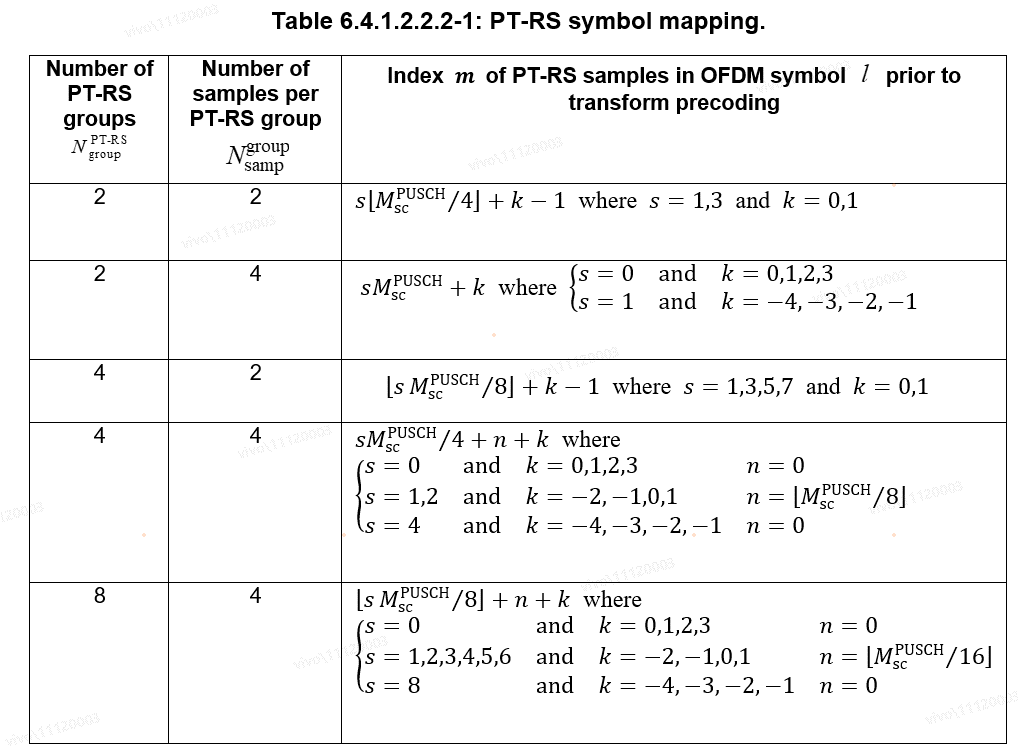 CompanyCommentsCompanyCommentsCompanyCommentsCompanyCommentsXXX….Others:CompanyCommentsTX EVM sourceEVMEVM%C/N [dBc]PA1.8534.7Transmitter1.1938.5Phase noise1.7835.0I/Q image2.0633.7Total3.529.1EVM ContributorEVM(%)SNR(dB)Transmitter 1.3237.59Phase Noise2.0933.59IQ Imbalance0.9340.63PA Non-linearity2.2932.80Total3.529.13CompanyCommentsCompanyCommentsXXX….Others:LevelLevelLevelLevelParameterUnit50 MHz100 MHz200 MHz400 MHzUE EIRP for UL 256 QAMdBm³ 2.5³ 2.5³ 5.5³ 8.5Operating conditionsNormal ConditionsNormal ConditionsNormal ConditionsNormal ConditionsNormal ConditionsNOTE 1:	PTRS is configured for 256 QAMNOTE 1:	PTRS is configured for 256 QAMNOTE 1:	PTRS is configured for 256 QAMNOTE 1:	PTRS is configured for 256 QAMNOTE 1:	PTRS is configured for 256 QAMNOTE 1:	PTRS is configured for 256 QAMCompanyCommentsCompanyCommentsCR/TP numberComments collectionXXXCompany AXXXCompany BXXXYYYCompany AYYYCompany BYYYStatus summary Sub-topic #1Tentative agreements:Candidate options:Recommendations for 2nd round:CR/TP numberCRs/TPs Status update recommendation  XXXBased on 1st round of comments collection, moderator can recommend the next steps such as “agreeable”, “to be revised”T-doc numberT-doc nameCompanyProposals / ObservationsR4-2211915Beam correspondence for RRC_INACTIVE and initial accessAppleObservation 1: The only SSB-based beam correspondence requirement is applicable for initial access.Observation 2: For Random Access SDT and Configured Grant SDT in RRC_INACTIVE, Ues need to measure SSBs to determine its suitable TX beam for transmitting data over RACH or PUSCH, both of which have a resource mapping to SSB beam index and SS-RSRP measurement.Observation 3: The current only SSB-based requirement is also applicable for RA-SDT and CG-SDT.Proposal 1: It is proposed that the current SSB based beam correspondence requirement are reused for Initial access, Random Access SDT and Configured Grant SDT.Proposal 2: To save test effort, beam correspondence requirement is only tested for initial access.Proposal 3: It is proposed to further discuss the following points in Oct. meetingHow to achieve the maximum output power condition in initial access.How to balance testing time and test performance, e.g. whether it is feasible to use sparse grid.New test procedures and test settings R4-2211992FR2 beam correspondence for RRC_INACTIVE and initial accessSamsungObservation 1:	spherical coverage is the prime metric for beam correspondenceObservation 2:	open loop power control mechanism leads to varying uplink power configuration in spherical coverage measurementProposal 1:	it is proposed to enable the maximum output power in the beam correspondence of initial access and RRC_INACTIVE.Proposal 2:	in order to achieve maximum output power in initial access and RRC_INACTIVE state, RAN4 to discuss and down-select among following optionsOption 1: multiple times test along with decreasing DL RS power levelOption 2: hold RAR message to enable power ramp until maximum output powerOption 3: adopt a test mode to force UE transmit with maximum output powerObservation 3:	it is difficult for many test systems to measure one of the component EIRP without beam lock when the component EIRP PolMeas is different from PolLink.Proposal 3:	a compensation approach can be considered to address the testability limitation. RAN4 can further discuss how to determine the compensation value at each measurement grid point:EIRP = maximum (EIRP(PolMeas=PolLink=), EIRP(PolMeas=PolLink=)) + Proposal 4:	beam correspondence for initial access or RRC_INACTIVE can be verified only at the 50%-tile direction obtained from connected mode to save test time.R4-2212070UE beam correspondence requirements for RRC_INACTIVE and initial accessNokia, Nokia Shanghai BellObservation 1: For supporting new UE beam correspondence requirements for RRC_INACTIVE and initial access UE needs to support both beamCorrespondenceWithoutUL-BeamSweeping and beamCorrespondenceSSB-based-r16 UE capabilitiesProposal 1: Define DRX cycles for UE beam correspondence requirements for RRC_INACTIVE and initial access in IDLE mode to ensure that UE performs beam correspondence well also in these UE power saving modes.Proposal 2: Reuse the existing SSB based UE beam correspondence requirement scenarios for RRC_INACTIVE with some updates in the assumptions (e.g. RRC_INACTIVE, DRX cycles for DRX operations and Random Access SDT and Configured Grant SDT for UL transmission)Proposal 3: Reuse the existing SSB based UE beam correspondence requirement scenarios for initial access in IDLE with some updates in the assumptions like IDLE mode, DRX cycles for DRX operations, UL transmission using msg1 in RACH procedure and only defining requirements for spherical coverage.R4-2212306Beam correspondence requirements for initial accessCMCCObservation 1: Legacy specified tolerance requirements only make sense for UE with UL beam sweeping to avoid very bad BC performance to reduce beam management complexity. There is no minimum tolerance requirement for UE supporting BC without UL sweeping.Observation 2: for Ues at cell edge, better BC capability could help UE achieve better UL EIRP towards gNB and enhance UL coverage.Proposal 1: it is suggested to define new tolerance requirement for UE at initial access with smaller tolerance limit between the best-matched beam and automatically chosen beam.R4-2212331On initial access beam correspondenceQualcomm IncorporatedProposal 1: The Rel-18 beam correspondence requirement applicability can therefore be summarised as:Proposal 2: MSG1 EIRP (peak and spherical) requirements are the same as those for single CC DFT-s-QPSKR4-2212592Discussion on beam correspondence requirements for RRC_INACTIVE and initial accessXiaomiIssue 1: How should the beam correspondence requirements be verified based on the associated SSB?Issue 2: Does the UE need to indicate support beam correspondence without UL beam sweeping for RRC_inactive and initial access?Issue 3: How does the UE indicate the capability of supporting beam correspondence without UL beam sweeping for RRC_inactive and initial access?And we proposed:Proposal 1: The beam correspondence for non-SDT, RA-SDT in initial access and CG-SDT in RRC_inactive should be verified based on radiated preamble power pattern.Proposal 2: The UE need indicate support beam correspondence without UL beam sweeping for RRC_inactive and initial access.Proposal 3: Send LS to RAN1 and RAN2 to ask them consider how to indicate the capability of supporting beam correspondence without UL beam sweeping for RRC_inactive and initial access.R4-2212788Beam correspondence for RRC_INACTIVE and initial accessEricsson, SonyProposal 1: introduce a BC test for initial access as shown in Section 3 of this contribution for verification of the correspondence between the TX and RX beams during the RACH procedure, a relevant test to add to the existing connected-mode tests.R4-2212791Discussion on verification of beam correspondence during initial accessvivoObservation 1: It is feasible to force the UE to continuously send msg1 by prohibiting the SS from sending RAR (msg2) to the UE during the test.Observation 2: UE may change its Tx beam of msg1 if RAR is always not received.Observation 3: Defining the spherical coverage as an exact power level will restrict the beam choice during initial access which is not expected.Proposal 1: Whether the corresponding Tx beam will be changed and how to avoid this behavior during the test should be further discussed.Proposal 2: The min peak EIRP for initial access should be defined and can be 7 dB lower than the requirement in connected state.Proposal 3: Further discuss following options for spherical coverage in initial access:Option 1: Define a specific EIRP value at N% of the distribution of radiated power.Option 2: Define the gain drop difference between Rx and corresponding Tx beam at N% of the distribution of radiated power.Option 3: Define the N% of all test point can finish access procedure successfully with corresponding Tx beam.R4-2213313R18 Discussion on FR2 beam correspondence in initial accessOPPOObservation 1:    There is no common understanding in RAN4 whether the beam correspondence requirements defined up to now are only applied for RRC connected mode.Observation 2:    UE beam selection behavior under initial access and connected mode are same for UE which both are based on SSB RSRP measurement.Observation 3:    There is no limitation of beam width used in initial access, but in test the fine beam will be used which is same as connected mode since max power is scheduled in test.Observation 4:    Beam correspondence requirement is defined under max power, and PRACH max power can be achieved by power ramping.Proposal 1:         Initial access beam correspondence can be verified via PRACH minimum peak EIRP and spherical coverage requirement.Observation 5:    There is no different in Beam correspondence requirement for initial access and RRC Inactive.Proposal 2:         Same beam correspondence requirements are applied for initial access and RRC Inactive.Observation 6:    The intention and value of RAR measurement is unclear, and seems out of scope of Beam correspondence.Observation 7:    RAR measurement may change UE’s UL beam management strategy and then change the relationship to existing EIRP performance requirements.Proposal 3:         Initial access beam correspondence can focus on PRACH power measurement, and FFS the intention and value of RAR measurement and also impact to UE beam management if RAN4 pursue it.Proposal 4:         Study harmonizing beam correspondence for initial access and connected to reduce test time.R4-2213374On beam correspondence requirement in RRC_IDLE or RRC_INACTIVE for Rel-18 NR FR2Huawei, HiSiliconObservation 1: A UE could be considered as meeting the ‘Beam correspondence’ requirements if the UE could meet the EIRP CDF requirements without UL sweeping.Observation 2: UL sweeping process is based on SRS configuration in RRC_CONNECTED mode.Observation 3: In RRC_IDLE and RRC_INACTIVE mode, there is no effective process to request the UE to do UL sweeping.Proposal 1: In RRC_IDLE and RRC_INACTIVE mode, 2nd approach could be adopted to verify UE’s beam correspondence requirements based on EIRP CDF requirements without UL sweeping.Proposal 2: EIRP CDF requirements in RRC_IDLE and RRC_INACTIVE mode are expected to be different from existing requirements in RRC_CONNECTED mode, taking into consideration the difference of ‘rough beam’ and ‘fine beam’.R4-2213761Workplan for NR RF requirements enhancement for frequency range 2 (FR2), Phase 3Nokia, XiaomiWork planCompanyCommentsXXXCompanyCommentsCompanyCommentsCompanyCommentsCompanyCommentsCompanyCommentsCommentsCompanyCommentsCommentsCompanyCommentsCommentsCompanyCommentsCompanyComments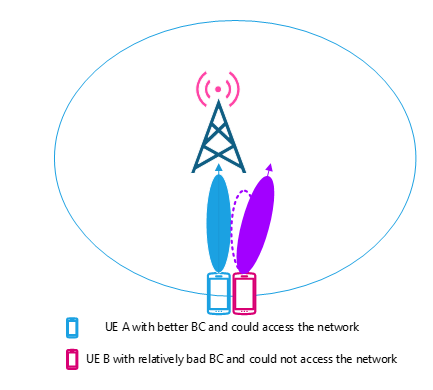 CompanyCommentsXXXCompanyCommentsCompanyCommentsCompanyCommentsCompanyCommentsCompanyCommentsXXXCompanyCommentsCompanyCommentsCompanyCommentsCompanyCommentsCompanyCommentsCompanyCommentsCompanyCommentsCR/TP numberComments collectionXXXTitle, SourceXXXCompany AXXXCompany BXXXYYYTitle, SourceYYYCompany AYYYCompany BYYYStatus summary Sub-topic#1Tentative agreements:Candidate options:Recommendations for 2nd round:WF/LS t-doc Title Assigned Company,WF or LS lead#1CR/TP numberCRs/TPs Status update recommendation  XXXBased on 1st round of comments collection, moderator can recommend the next steps such as “agreeable”, “to be revised”CR/TP/LS/WF numberT-doc Status update recommendation  XXXBased on 2nd round of comments collection, moderator can recommend the next steps such as “agreeable”, “to be revised”New Tdoc numberTitleSourceCommentsTdoc numberRevised toTitleSourceRecommendation  CommentsR4-22xxxxxCR on …XXXAgreeable, Revised, Merged, Postponed, Not PursuedTdoc numberRevised toTitleSourceRecommendation  CommentsR4-22xxxxxCR on …XXXAgreeable, Revised, Merged, Postponed, Not PursuedR4-22xxxxxWF on …YYYAgreeable, Revised, NotedR4-22xxxxxLS on …ZZZAgreeable, Revised, Noted